Fylgibréf stórgripaInnleggjandi:  	Kennitala:  	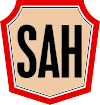 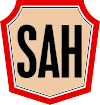 Bær: Dags:Samtals stk :Ég undirrituð/undirritaður staðfesti hér með að neðangreind sláturdýr hafa ekki verið lyfjameðhöndluð og ef svo er eru þau með öllu laus við lyfjaleifar þar sem útskolunartíma er lokið.Tökutími á bæ:   	Er viðkomandi bú háð opinberum flutningatakmörkunum?		Komutími í sláturhús:  	Nautgripir:	Naut:	Kýr: 	Kálfar:HrossHross:	Tryppi: 	Folöld:Hirða innmatEr hreinleiki dýra í lagi ? Eru áverkar á dýri ?Lýsing áverka ef eru;Undirskrift InnleggjandaUndirskrift flutningsaðila(Senda þarf með dagsfyrirvara upplýsingar um örmerkisnúmer hrossa og mæðra folalda, númer nautgripa og mæðranúmer kálfa til SAH Afurða ehf sími 455 2200 eða sah@sahun.is)Bús og einstaklingsnrÖrmerkiheimtekiðKýrUNkálfarHRTRFOtungurlifurhjörtuþindarhálsæðarAllt